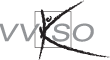 InhoudLessentabel	51	Beginsituatie	62	Algemene doelstellingen	62.1	Studierichtingprofiel derde leerjaar derde graad Bloemsierkunst BSO	62.2	Algemene doelstellingen/competenties	63	Algemene pedagogisch-didactische wenken	73.1	Geïntegreerde aanpak	73.2	Verticale samenhang	73.3	Horizontale samenhang	83.4	Aanschouwelijk aspect	83.5	Projectmatige aanpak	83.6	De geïntegreerde proef	83.7	Stages/praktijk	83.8	Bedrijfsbeheer	93.9	Aantal lestijden	104	Leerplandoelstellingen, leerinhouden,  pedagogisch-didactische wenken	114.1	Plantenkennis	114.2	Bloemen– en plantenarrangementen	154.3	Inrichting en onderhoud van de bedrijfsruimten van een bloemenzaak en/of tuincentrum	194.4	Verkoopadministratie, communicatie en organisatie	224.5	Productverzorging in een bloemenzaak en/of tuincentrum	255	Evaluatie	266	Minimale materiële vereisten	267	Bibliografie	278	Nuttige adressen	28Lessentabel		Pedagogische 	uren/week	Administratieve 
		vakbenaming		vakbenamingVolledig gemeenschappelijke basisvorming	Totaal	8		Godsdienst	2	AV Godsdienst		Lichamelijke opvoeding	2	AV Lichamelijke opvoeding		Maatschappelijke vorming	0/2	AV Maatschappelijke vorming		Nederlands	0/2	AV Nederlands		Project algemene vakken	4/0	AV Project algemene vakkenBeperkt gemeenschappelijke basisvorming	Totaal	4		Duits	0-2	AV Duits		Engels	0-2	AV Engels		Frans	0-2	AV Frans		Maatschappelijke vorming	0-2	AV Maatschappelijke vorming		Nederlands	0-2	AV Nederlands		Plastische opvoeding	0-2	AV Plastische opvoeding		Project algemene vakken	0-4	AV Project algemene vakken		Wiskunde	0-2	AV WiskundeFundamenteel gedeelte	Minimum-maximum	18-24		Bloemenzaak en 	16-20	10-12	PV Praktijk Tuinbouw of PV/TV Stage (1)
		tuincentrum			Tuinbouw	6-8	TV Tuinbouw		Project/Seminarie	2	TV Landbouw/Tuinbouw		Toegepaste economie	0/2	TV Toegepaste economie/Landbouw/TuinbouwBeginsituatieHet derde leerjaar van de derde graad Bloemsierkunst BSO is een specialisatiejaar binnen het studiegebied Land- en tuinbouw.Leerlingen die komen uit het tweede leerjaar van de derde graad Tuinbouw BSO hebben een basis verworven op het gebied van plantenkennis, materialenkennis, basistechnieken bloemschikken en het maken van bloemen- en plantenarrangementen.Van leerlingen uit andere studierichtingen is het niet zeker dat ze de voorkennis bezitten op het gebied van leerinhouden aangeboden in dit leerplan. Indien ze worden toegelaten tot het specialisatiejaar Bloemsierkunst BSO moeten ze zich zelfstandig en onder begeleiding van een leerkracht bijwerken. W competenties en voorkennis ze bezitten en w moeten worden bijgewerkt wordt het best vastgelegd in een intakegesprek met de leerlingen bij het begin van het schooljaar. Het vak Project/seminarie biedt de leerkrachten de mogelijkheid om de leerlingen die komen uit studierichtingen die niet behoren tot het studiegebied Land- en tuinbouw, persoonlijk te begeleiden. Algemene doelstellingenStudierichtingprofiel derde leerjaar derde graad Bloemsierkunst BSOHet derde leerjaar derde graad Bloemsierkunst BSO is een specialisatiejaar binnen het beroepsonderwijs en binnen het studiegebied Land- en tuinbouw. Leerlingen die slagen, behalen het diploma van secundair onderwijs.De leerlingen verwerven de competenties van een gespecialiseerd technisch medewerker van een bloemen- en tuincentrum en bedrijven gespecialiseerd in interieurbeplantingen.De leerlingen leren bloemen– en plantenarrangementen ontwerpen en uitvoeren. Vertrekkend vanuit opdrachten verwerken ze bloemen, planten en andere materialen tot esthetisch verantwoorde creaties. Deze opdrachten worden zelfstandig en/of in team uit gevoerd. Ze maken een ontwerp, kiezen de juiste materialen, plannen en voeren de opdrachten uit.Tijdens praktijkoefeningen, projectwerk en stages doen leerlingen ervaring op met hun toekomstige werkomgeving en werkopdrachten . Ze lopen stage in een bloemenzaak/tuincentrum en bedrijven die gespecialiseerd zijn in interieurbeplantingen en –onderhoud.Ze ontwikkelen ook competenties om de dagelijkse werkzaamheden in een bloemenzaak of tuincentrum uit te voeren. Ze oefenen om opdrachten die ze krijgen van hun directe overste voor te bereiden, te plannen, uit te voeren en het eindresultaat te evalueren. Ze maken de aangeboden producten verkoopsklaar, onderhouden de planten, voeren verkoopgesprekken, onderhouden de verkoop- en werkruimten, enz.De directie van de school geeft leerlingen de kans om via het complementaire gedeelte het attest bedrijfsbeheer alsnog te behalen. Met dit attest en na een aantal jaren ervaring kunnen ze zich vestigen als zelfstandig florist of uitbater van een bloemen– en tuincentrum.Algemene doelstellingen/competentiesHet uitgangspunt bij het opstellen van de algemene doelstellingen van dit leerplan is een inventaris van de competenties waarover een beginnend gespecialiseerd technisch medewerker bloemenzaak/tuincentrum beschikt. Bij het realiseren van dit leerplan “bloemenzaak/tuincentrum” ontwikkelen de leerlingen onderstaande competenties:Als technisch medewerker planten herkennen en benoemen die worden verkocht en/of verwerkt in een bloemenzaak/tuincentrum. De eigenschappen en gebruiksmogelijkheden verwoorden en de rmatie aanwenden in een verkoopgesprek.Als technisch medewerker rmatie over planten opzoeken, samenvatten op een plantenfiche en die rmatie aanwenden tijdens een verkoopgesprek.Als technisch medewerker zelfstandig (individueel) bloemen- en plantenarrangementen ontwerpen, samenstellen en evalueren.Bestaande verkoop- en werkruimten van een bloemenzaak/tuincentrum beoordelen, onderhouden en bevoorraden.Als technisch medewerker in een bloemenzaak/tuincentrum producten, zelfstandig of als lid van een team, etaleren en presenteren.Als technisch medewerker mondeling en schriftelijk communiceren en rapporteren.Als technisch medewerker in een bloemenzaak/tuincentrum een verkoopgesprek voeren, een verkoop realiseren en administratief afhandelen.Als technisch medewerker zelfstandig (individueel) of als lid van een team, de verzorging van de planten die worden verkocht in een bloemen- en tuincentrum voorbereiden, plannen, uitvoeren en controleren.Verder wordt ook aandacht besteed om de ontwikkeling van: Interpersoonlijke competenties: in teamverband samenwerken, mondeling communiceren, rapporteren.Organisatorische competenties: efficiënt werken, klantgericht handelen, resultaatgericht werken, motiveren.Sturende competenties: werkzaamheden van een klein team plannen en coördineren. Beheersmatige competenties: net en ordelijk werken, nauwkeurig werken, veilig werken. Informatieverwerkende competentie: omgevingbewust handelen. Algemene pedagogisch-didactische wenkenGeïntegreerde aanpakHet denken vanuit competenties is het uitgangspunt bij het ontwikkelen van dit leerplan. Het is vanuit dat denken noodzakelijk om een degelijke samenhang tot stand te brengen tussen praktijk en theorie. Kennis, inzichten, vaardigheden en attitudes worden geïntegreerd. Een eerste stap om op dit vlak goede resultaten te bereiken, is te vertrekken vanuit een geïntegreerd leerplan. Dit betekent dus dat er geen afzonderlijke leerplannen theorie, praktijk en stages worden gemaakt. De leerplandoelstellingen en leerinhouden worden zodanig aangeboden dat praktijk, theorie en stages als één geheel door de leerlingen worden ervaren. Het is pedagogisch-didactisch ook belangrijk om de leerlingen in samenhang te laten leren. Indien de directie van de school ervoor kiest om de lesuren over verschillende leraren te verdelen, zullen de leraren de leerplandoelstellingen en leerinhouden in overleg opnemen in een gezamenlijk jaarplan. Overleg via de vakwerkgroep is noodzakelijk.Verticale samenhangOm de verticale opbouw optimaal te verzekeren, is het noodzakelijk om naast de doelstellingen van deze studierichting ook deze van de tweede en derde graad te kennen. In de tweede graad leert de leerling planten identificeren en verwerken . Het inoefenen van de vaardigheden gebeurt in de tweede graad onder begeleiding. Binnen het vak Plant en groeimilieu leren ze ook welke factoren een invloed op de groei en ontwikkeling van planten en men deze kan beïnvloeden. In de derde graad worden deze kennis en deze inzichten toegepast en uitgediept in concrete productrealisaties (bloemen- en plantencreaties). Het inoefenen van vaardigheden in de derde graad gebeurt zoveel mogelijk zelfstandig (individueel of in teamverband).Horizontale samenhangHoewel de leerplandoelstellingen en leerinhouden van dit leerplan zijn ingedeeld in verschillende onderwerpen is het de bedoeling om dat ze zo geïntegreerd en projectmatig mogelijk aangeboden worden.Aanschouwelijk aspectEr wordt tijdens de lessen Bloemenzaak en tuincentrum veel aandacht besteed aan het aanschouwelijke aspect. Breng de leerlingen regelmatig in contact met reële praktijkomstandigheden. Klassikaal bezoek aan goed ingerichte tuincentra en bloemenzaken, tentoonstellingen en gesprekken met leveranciers behoren tot de mogelijkheden.Projectmatige aanpakDit leerplan leent zich tot projectmatig werken. Met een project wordt bedoeld: een geïntegreerde oefening of thema door één of meer leerlingen uit te voeren. Dit kan deels onder begeleiding, deels zelfstandig gebeuren. Bij het uitvoeren van een project kan vakoverschrijdend worden gewerkt. Het project is geen doel op zich, maar een middel om zelfstandig leren bij de leerlingen aan te moedigen.Het vak Project/seminarie is verplicht gedurende twee lesuren per week. Het is evident dat de andere leerinhouden van de diverse onderdelen binnen het leerplan zo projectmatig mogelijk worden aangeboden. De geïntegreerde proefDe geïntegreerde proef is wettelijk verplicht voor deze studierichting. Ze is een pedagogisch middel om leer-
plandoelstellingen van dit leerplan te realiseren en zelfstandig leren en werken gestalte te geven binnen deze studierichting. Tijdens de lessen project/seminarie werken de leerlingen het ganse schooljaar aan de realisatie van hun geïntegreerde proef. Ze worden hierbij begeleid door een leerkracht coach. De belangrijkste doelstelling is het zelfstandig leren en werken van de leerlingen op te volgen, aan te moedigen en eventueel bij te sturen. De leerkracht zorgt ervoor dat de opdrachten voor de leerlingen duidelijk zijn en aansluiten bij de doelstellingen van dit leerplan. Het is de bedoeling dat de geïntegreerde proef zeer praktisch wordt opgevat en dat stageactiviteiten worden geïntegreerd.Stages/praktijkVoor stages wordt binnen de studierichting Bloemsierkunst BSO geen afzonderlijk leerplan opgemaakt. De doelstellingen voor stages zijn opgenomen in dit geïntegreerde leerplan. De school beslist hoe deze doelstellingen het best gerealiseerd worden. Dit kan via praktische oefeningen op school, tijdens de stages, in onafhankelijke praktijkcentra, e.a.De doelstellingen en leerinhouden die men wenst te realiseren via stages worden opgenomen in de stageactiviteitenlijst die samen met de stagebegeleider en stagementor(en), wordt opgemaakt.Het is evident dat leerlingen van deze studierichting de stageplaats kiezen in een bloemenzaak, tuincentrum of een bedrijf dat gespecialiseerd is in interieurbeplantingen.BedrijfsbeheerVoor het uitbaten van een bloemenzaak of tuincentrum is het attest bedrijfsbeheer noodzakelijk. In dit leerplan zijn niet alle doelstellingen voor het ontwikkelen van ondernemersvaardigheden opgenomen. We raden de directies aan binnen het complementaire gedeelte van deze studierichting minstens twee lesuren Toegepaste economie aan te bieden. De doelstellingen Bedrijfsbeheer zijn geïntegreerd in het leerplan Toegepaste economie. Het is niet de bedoeling om leerlingen op te zadelen met encyclopedische kennis maar het accent ligt op het trainen en ontwikkelen van ondernemersvaardigheden.Aantal lestijdenOm de leraar behulpzaam te zijn bij het opstellen van de jaarplanning, stellen wij volgende raming voor in verband met de urenverdeling per thema. Deze raming is indicatief: de leerkracht is niet verplicht zich hier strikt aan te houden. Hij is ook niet verplicht alle doelstellingen van één hoofdstuk chronologisch na elkaar te behandelen.Leerplandoelstellingen, leerinhouden, 	pedagogisch-didactische wenkenPlantenkennisCompetentiesAls technisch medewerker planten herkennen en benoemen die worden verkocht en/of verwerkt in een bloemenzaak/tuincentrum. Hun eigenschappen en gebruiksmogelijkheden verwoorden en de informatie aanwenden in een verkoopgesprek.Als technisch medewerker informatie over planten opzoeken, samenvatten op een plantenfiche en die informatie aanwenden tijdens een verkoopgesprek.Plantenlijst “te kennen planten”De plantenlijst moet alle planten (minimum 450) bevatten die de leerlingen moet kunnen herkennen en benoemen op het eind van het derde leerjaar van het derde leerjaar Bloemsierkunst BSO. De te kennen planten worden verdeeld over de verschillende plantenrubrieken. Een overzicht per rubriek vindt u in onderstaande tabel. De plantenlijst vermeldt ook de planten, opgenomen in de plantenlijsten van de tweede en derde graad (eerste en tweede leerjaar). De plantenlijst wordt samengesteld door de vakleerkracht en aan de leerlingen overhandigd bij de start van het nieuwe schooljaar. De plantenlijst van Bloemsierkunst BSO vermeldt uiteraard ook alle planten die voorkomen op de lijsten van de tweede en derde graad (eerste en tweede leerjaar) Tuinbouw BSO.De lijst mag altijd uitgebreid worden. Het is van zelfsprekend dat de lijst plantennamen bevat waarmee de leerlingen worden geconfronteerd op hun stagebedrijf of bij het creëren van bloemen- en plantenarrangementen. De vakleerkracht vult zelf 400 plantennamen in en de leerling(e) voegt in de loop van het schooljaar zelf 50 planten toe aan de lijst. De leerling(e) kiest uiteraard voor planten die voorkomen op het stagebedrijf of worden gebruikt bij het maken van bloemen– en plantenarrangementen tijdens de praktijkoefeningen. Het is belangrijk dat de leerkracht de meest verkochte en courante planten opneemt in de plantenlijst.DIDACTISCHE WENKENPlantenboek – plantenfichesOm het zelfstandig werk aan te moedigen, beschikken de leerlingen over een plantenboek of plantenfiches waarin informatie over de planten op de plantenlijst wordt neergeschreven en verzameld. Door het gebruik van dit plantenboek krijgen leerlingen een beeld van de meest verkochte planten in de bloemenwinkels, tuincentra en andere distributiekanalen.Plantenkennis tweede graad Tuinbouw BSODe leerlingen starten met het bijhouden van dit plantenboek in de tweede graad Tuinbouw BSO. Elke plantenfiche bevat minstens een afbeelding van de plant, de juiste benaming en de eisen aan standplaats en omgeving (groeivoorwaarden). Het is niet de bedoeling dat de groeivoorwaarden voor elke plant die voorkomt op de plantenlijst genoteerd worden op de plantenfiche. Het volstaat om dit te doen voor een twintigtal belangrijke planten. De basiskennis in verband met de groeivoorwaarden en de verzorging van planten wordt aangereikt in het vak Plant en groeimilieu van de tweede graad Tuinbouw BSO.Het aantal fiches is beperkt tot 100.Leerlingen kunnen een link leggen tussen de wetenschappelijke naam (volledige naam) en de plant zelf. Ze herkennen de planten en geven de Nederlandse naam en geslachtsnaam. Plantenkennis derde graad Tuinbouw BSOIn de derde graad neemt het aantal plantenfiches toe en worden meer specifieke gegevens per plant genoteerd, zoals toepassingsmogelijkheden en specifiek onderhoud, kostprijs e.a. Het aantal planten is beperkt tot 300.Leerlingen kunnen een link leggen tussen de wetenschappelijke naam (volledige naam) en de plant zelf. Ze herkennen de planten en geven de Nederlandse naam, en de geslachts- en soortnaam. De leerlingen kunnen de verzamelde informatie van 25 plantenfiches toelichten.Plantenkennis derde graad Bloemsierkunst BSOIn het specialisatiejaar Bloemsierkunst BSO moet iedere leerling(e) vijftig degelijk uitgewerkte plantenfiches maken van planten die voorkomen op de plantenlijst. Ze moeten de inhoud van de fiches kennen en deze informatie aanwenden tijdens het maken van bloemen- en plantenarrangementen of het voeren van een verkoopgesprek met klanten.Als stageopdracht kunnen de leerlingen van een aantal belangrijke snijbloemen, planten of hulpmaterialen een plantenfiche opmaken. De informatie over de planten winnen ze in via verschillende kanalen. De neergeschreven informatie op de plantenfiche dient om planteninfo te geven aan klanten. Ze bevat o.a. de volgende elementen: eigenschappen, standplaats, verzorgingstips, kostprijs. Maak tijd in het lessenpakket om de leerlingen op geregelde tijdstippen te laten oefenen in het verstrekken van productinformatie aan potentiële klanten. Een goed uitgewerkte plantenfiche kan voor de leerlingen een goede ondersteuning bieden. Leerlingen kunnen een link leggen tussen de wetenschappelijke naam (volledige naam) en de plant zelf. Ze herkennen de planten en noemen de Nederlandse naam en de geslachts- en soortnaam. De leerlingen kunnen de verzamelde informatie van 50 plantenfiches toelichten.AlgemeenMaak tijd binnen de voorziene lesuren om de leerlingen op geregelde tijdstippen te laten oefenen in het mondeling verstrekken van productinformatie. Een goed uitgewerkte plantenfiche biedt hierbij een goede ondersteuning.Bloemen– en plantenarrangementenCompetentieAls technisch medewerker zelfstandig (individueel) bloemen- en plantenarrangementen ontwerpen, samenstellen en evalueren. Basisprincipes toepassen bij het ontwerpen en voorbereiden van bloemen- en plantenarrangementenDIDACTISCHE WENKENLaat de leerlingen afgewerkte bloemen- en plantenarrangementen analyseren en beoordelen. Ze bestuderen en evalueren de compositie, vorm- en kleurgebruik, evenwicht, materiaalkeuze e.a. Laat hen kennis maken met de invloeden van kunstgeschiedenis op het hedendaagse bloemenwerk en via bronnenstudie, met de nieuwste trends bij het verwerken van etaleren en presenteren van planten. Vervolgens leiden ze een aantal basisprincipes af voor het samenstellen van complex bloemenwerk en ontwikkelen ze een eigen visie. Voorzie in de planning enkele opdrachten waarbij de leerlingen de link dienen te leggen tussen het bloemenwerk en de omgeving of waarin de invloed vanuit de kunstgeschiedenis kan worden aangetoond.Het boek “Met kunst- en bloemwerk- 5000 jaar cultuurgeschiedenis en bloemgebruik“ uitgegeven door het Ontwikkelcentrum in Ede-Wageningen is een zeer interessant inspiratieboek als ondersteuning bij de voorbereiding van deze lessenreeks (zie 7 Bibliografie).Bloemen- en plantenarrangementen samenstellen – praktische oefeningenDIDACTISCHE WENKENLeerlijn samenstellen van bloemen– en plantenarrangementen In de tweede graad Tuinbouw BSO ligt de klemtoon op het verwerven van basistechnieken en vaardigheden bij het samenstellen van eenvoudig bloemwerk.In het eerste en tweede leerjaar van de derde graad Tuinbouw BSO wordt eenvoudig bloemwerk (bloemstukken en opvullen van schalen) onder begeleiding samengesteld.In het specialisatiejaar Bloemsierkunst BSO ontwikkelen de leerlingen competenties om complexer bloemwerk samen te stellen. Vertrekkend vanuit opdrachten realiseren ze zelfstandig bloemen- en plantenarrangementen. Ze ontwerpen het bloemwerk, bereiden de uitvoering voor, voeren ze zelfstandig uit en reflecteren samen met hun medeleerlingen en begeleiders over het resultaat. Ze zijn de eindverantwoordelijke voor de realisatie van het bloemwerk. Bij de evaluatie worden ook de interpersoonlijke, beheersmatige en organisatorische competenties geëvalueerd. Bij het uitschrijven van de opdrachten worden enkele oefeningen voorzien die behoren tot het thematische en experimentele bloemwerk.Voorstellen van bloemen- en plantenarrangementen in de derde graad BSO Het is niet noodzakelijk de dode en levende materialen die worden aangewend  bij het samenstellen van de verschillende bloemen- en plantenarrangementen encyclopedisch een na een te behandelen. De leerkracht kan door een goede keuze van de opdrachten ervoor zorgen dat tijdens het schooljaar de kennis en het gebruik ervan gespreid worden over het ganse schooljaar en gelinkt worden aan de opdrachten.Inrichting en onderhoud van de bedrijfsruimten van een bloemenzaak en/of tuincentrumCompetenties: Bestaande verkoop- en werkruimten van een bloemenzaak/ tuincentrum beoordelen, onderhouden en bevoorraden.Als technisch medewerker( -ster) in een bloemenzaak/tuincentrum producten, zelfstandig of als lid van een team, etaleren en presenteren.Als technisch medewerker mondeling en schriftelijk communiceren en te rapporteren. De inrichting van bestaande bloemenzaak/tuincentra analyseren, beoordelen en voorstellen tot aanpassingen verwoorden DIDACTISCHE WENKENLaat leerlingen de inrichting en de structuur van diverse bloemenzaken en tuincentra bestuderen, analyseren en tekenen. Ze maken ook een schets van de structuur en inrichting van de bloemenzaak of het tuincentrum waar ze stage doen. Vertrekkend vanuit hun analyse stellen ze enkele belangrijke criteria op waarmee men rekening moet houden bij het inrichten van een bloemenzaak/tuincentrum.Op basis van die criteria beoordelen ze bestaande situaties en ontwikkelen ze eigen visie in verband met de inrichting en organisatie van een bloemenzaak/tuincentrum. Daarna kunnen ze voorstellen formuleren tot mogelijke aanpassingen van de bestaande situatie(s). Geef de leerlingen tijdens de lessen de tijd om de inrichting en structuur van hun stageplaats te beoordelen.Uitpakken en verkoopklaar maken van planten, snijbloemen en andere artikelen die worden verkocht in een bloemenzaak/tuincentrumDIDACTISCHE WENKENHet uitpakken en verkoopsklaar van planten en andere artikelen die voorkomen in een bloemenzaak/tuincentrum wordt vooral op de stageplaats getraind. Het is in dit verband belangrijk dat de leerlingen enkele basisprincipes en vaardigheden aanleren.Plan tijdens het schooljaar enkele opdrachten in verband met het verkoopklaar maken van de producten die in team worden gerealiseerd. Op die manier is het mogelijk om een aantal interpersoonlijke, beheersmatige en organisatorische competenties te ontwikkelen en te evalueren. Creëer tijdens de lessen voldoende ruimte om de samenwerking en het zelfstandig werken en leren te evalueren. Bedrijfsruimten van een bloemenzaak/tuincentrum onderhouden DIDACTISCHE WENKENPlan tijdens het schooljaar enkele opdrachten in verband met het onderhoud van verkoop- en werkruimten van de producten die in team worden uitgerealiseerd. Op die manier is het mogelijk om een aantal interpersoonlijke en beheersmatige competenties te ontwikkelen en te evalueren. Creëer tijdens de lessen voldoende ruimte om de samenwerking en het zelfstandig werken en leren te evalueren. U kunt de leerlingen een werkplanning en verdeling laten opmaken voor een bestaande bloemenzaak/tuincentrum en eventueel voor hun stageplaats. Verkoopadministratie, communicatie en organisatieCompetenties: Als technisch medewerker bloemenzaak/tuincentrum een verkoopgesprek voeren, een verkoop realiseren en administratief afhandelen. Als technisch medewerker mondeling en schriftelijk communiceren en rapporteren. Als technisch medewerker in een bloemenzaak/tuincentrum producten, zelfstandig of als lid van een team, etaleren en presenteren.Een verkoopgesprek voeren en een verkoop realiserenDIDACTISCHE WENKENLaat leerlingen tijdens de lessen oefenen in het voeren van een verkoopgesprek. U kunt de leerlingen eerst verkoopgesprekken laten analyseren en becommentariëren . Ze maken een verslag met de evaluatie van een aantal verkoopgesprekken die ze hebben gevolgd in een bloemenzaak/tuincentrum. Vertrekkend vanuit hun analyse stellen ze enkele belangrijke criteria op waarmee men rekening moet houden bij het verkoopgesprek. Op basis van die criteria beoordelen ze bestaande situaties en ontwikkelen ze een eigen visie in verband met het voeren van een verkoopgesprek.Laat de verkoopgesprekken tijdens de lessen evalueren door medeleerlingen. Het betrekken van de taalleerkracht bij de voorbereiding, uitvoering en evaluatie van het verkoopgesprek betekent een meerwaarde. De stagebegeleider zorgt ervoor dat de leerlingen ook de kans krijgen om verkoopgesprekken en verkopen te realiseren op hun stageplaats. Evaluatie van het gesprek door de stagebegeleider samen met de stagegever is een uitgangspunt. Eventueel kunnen klanten betrokken worden bij de evaluatie. Op die manier is het mogelijk om een aantal interpersoonlijke, beheersmatige en organisatorische competenties te ontwikkelen en te evalueren. Creëer tijdens de lessen voldoende ruimte om verkoopgesprekken en klantgerichtheid te evalueren en tips te geven tot het bijsturen ervan.Producten presenteren en etaleren in een bloemenzaak en/of tuincentrumDIDACTISCHE WENKENBovenstaande doelstellingen in verband met het etaleren en presenteren van planten en andere producten die worden verkocht in een bloemenzaak/tuincentrum, behoren niet tot het fundamentele gedeelte van het eerste en tweede leerjaar van derde graad BSO Tuinbouw. Laat leerlingen etalages en presentaties van diverse bloemenzaken en tuincentra bestuderen, analyseren en tekenen. Ze maken ook een studie van de etalage(s) en presentatie(s) die voorkomen in de bloemenzaak/tuincentrum waar ze stage lopen. Vertrekkend vanuit hun analyse stellen ze enkele belangrijke criteria op waarmee men rekening moet houden bij het etaleren en presenteren. Op basis van die criteria beoordelen ze bestaande situaties en ontwikkelen ze een eigen visie.Geef hen tijdens de lessen de tijd om het etaleren en presenteren van producten op hun stageplaats te becommentariëren. Tenslotte laat u de leerlingen, binnen de lessen, een aantal etalages/presentaties ontwerpen, uitvoeren en evalueren. Op die manier is het mogelijk om een aantal interpersoonlijke, beheersmatige en organisatorische competenties te ontwikkelen en te evalueren.Productverzorging in een bloemenzaak en/of tuincentrumCompetenties:Als technisch medewerker zelfstandig (individueel) of als lid van een team, de verzorging van de planten die worden verkocht in een bloemen- en tuincentrum voorbereiden, plannen, uitvoeren en controleren. Als technisch medewerker mondeling en schriftelijk communiceren en rapporteren.DIDACTISCHE WENKENTijdens het eerste en tweede leerjaar van de derde graad tuinbouw ontwikkelen leerlingen competenties om planten onder begeleiding te verzorgen. Ze voeren de opdrachten i.v.m het verzorgen van planten die ze ontvangen van hun directe overste routinematig uit. De eindverantwoordelijkheid voor de uitvoering ligt bij hun directe overste. In het zevende specialisatiejaar bloemsierkunst ligt het accent op het zelfstandig kunnen controleren van planten, plannen en uitvoeren van verzorgingsactiviteiten aan planten die verkocht worden in een bloemenzaak of tuincentrum. De leerling(e) is eindverantwoordelijke voor de planning en de uitvoering.De uit te voeren verzorgingsactiviteiten zijn ook complexer.	Leerplannen van het VVKSO zijn het werk van leerplancommissies, waarin begeleiders, leraren en eventueel externe deskundigen samenwerken.	Op het voorliggende leerplan kunt u als leraar ook reageren en uw opmerkingen, zowel positief als negatief, aan de leerplancommissie meedelen via e-mail (leerplannen@vvkso.vsko.be) of per brief (Dienst Leerplannen VVKSO, Guimardstraat 1, 1040 Brussel).	Vergeet niet te vermelden over welk leerplan u schrijft: vak, studierichting, graad, licapnummer.	Langs dezelfde weg kunt u zich ook aanmelden om lid te worden van een leerplancommissie.	In beide gevallen zal de Dienst Leerplannen zo snel mogelijk op uw schrijven reageren.
EvaluatieEvalueren is geen doel op zich. Het maakt deel uit van het didactische proces. Via allerlei vormen van evalueren, krijgen de leerlingen en de leraar informatie over de bereikte en niet-bereikte leerdoelen.Zowel het proces als het product worden geëvalueerd. De klemtoon ligt daarbij uiteraard op het proces want de hoofdbedoeling van het evalueren is bijsturen en remediëren.Bij het evalueren wordt aandacht besteed aan:cognitieve vaardigheden (kennen, begrijpen, inzien, toepassen);psychomotorische vaardigheden (nadoen, oog-hand-coördinatie, juistheid, ritme, snelheid van uitvoering, nauwkeurigheid, beheersingsniveau);attitudes (doorzetting, efficiëntie, ordelijk werken, motivatie, sociale gerichtheid).De einddoelstelling is dat de leerling door zelfevaluatie zijn eigen handelen leert bijsturen om te komen tot kwaliteitsverbetering. Het zelf kunnen deelnemen aan de evaluatie werkt stimulerend en motiverend voor de leerling.Het lerend bezig-zijn van leerlingen en de vorderingen die ze daarbij maken, worden permanent beoordeeld en geëvalueerd. De evaluatie gebeurt bij elke stap die ze zetten bij de realisatie van een product. Hun technisch en technologisch kennen en kunnen worden voortdurend getoetst.Evalueren helpt het onderwijsproces sturen. Daarom wordt het evalueren doorgedreven geïntegreerd in dat onderwijsproces. Evaluatie is geen afzonderlijke activiteit en is meer een leermoment dan een beoordelingselement. Daardoor wordt het leerproces van zowel de leerling(e) als de leraar geoptimaliseerd.Het is belangrijk bij iedere opdracht duidelijk op voorhand de evaluatiecriteria worden aangeduid, en hoe de beoordeling zal worden opgevat.Minimale materiële vereistenDe uitrusting en inrichting van de lokalen, inzonderheid de werkplaatsen, de vaklokalen en de laboratoria, dienen te voldoen aan de technische voorschriften inzake arbeidsveiligheid van de Codex over het Welzijn op het werk, van het Algemeen Reglement voor Arbeidsbescherming (ARAB) en van het Algemeen Reglement op de elektrische installaties (AREI).Om projectmatig te kunnen werken, dient de school voor de studierichting Bloemsierkunst BSO te beschikken over een ruim en goed ingericht vaklokaal bloemsierkunst.Richtlijnen in verband met de inrichting van het vaklokaalHet vaklokaal moet voldoende ruim zijn om een degelijke opleiding en de voorgestelde doelstellingen van het leerplan te kunnen realiseren.Opslag voor de materialen: naast of binnen het vaklokaal moet er voldoende ruimte worden voorzien voor het stapelen van materiaal en materieel. Om projectmatig en geïntegreerd te kunnen werken (= voortdurend interactie tussen theorie en praktijk) is een vaklokaal, voorzien van documentatiekasten, in de nabijheid van de loods aangewezen. ICT–uitrusting is wenselijk.Werkkledij en uitrustingen: voor de praktische oefeningen dient iedere leerling(e) over aangepaste kledij en persoonlijke beschermingsmiddelen te beschikken. Een kleedkamer voor de leerlingen: hierin moeten sanitaire installaties aanwezig zijn in functie van het aantal leerlingen.BibliografieVerkopen in de bloemenwinkel, bloembinden en –schikken, basisdeel 1, Ontwikkelcentrum, Ede Wageningen. Verkopen in de bloemenwinkel, bloembinden en –schikken, specifiek kerndeel 1, Ontwikkelcentrum, Ede Wageningen. Verkopen in de bloemenwinkel, bloembinden en –schikken, specifiek kerndeel 2, Ontwikkelcentrum, Ede Wageningen. Met kunst en bloemwerk - 5000 jaar cultuurgeschiedenis en bloemgebruik, Ontwikkelcentrum, Ede-Wageningen. Professional floristry techniques, Farming PressVAN UFFELEN, A., Handgebonden boeketten - stap voor stap gids om zelf de mooiste boeketten te maken, Terra/Lannoo (http://www.lannoo.be/).VAN UFFELEN, A., Natuurlijk bloemschikken –nieuwe technieken en vormgeving, Aad van Uffelen, Terra/Lannoo (http://www.lannoo.be/).LABIRINT: via de website www.vilt.be kunt u informatie zoeken over leerinhouden van dit leerplan. Labirint is een database die 175 land- en tuinbouwtijdschriften ontsluit. Deze centrale database groeit jaarlijks aan met ongeveer 20 000 records. Voortaan kunt u met uw pc het werk, op school of thuis land- en tuinbouwartikels bestellen. Na ontvangst van de bestelling worden de gevraagde artikels voor u gekopieerd en thuisbezorgd.Op de website http://landentuinbouw.vvkso.be kunt u de recentste informatie raadplegen over de verschillende studierichtingen van het studiegebied Land- en tuinbouw. U vindt er ook een overzicht van het beschikbare cursusmateriaal, uitgegeven door de sectorcommissie Land- en tuinbouw van het Vlaams Verbond van het Katholiek Secundair Onderwijs.Nuttige adressenSTOAS Wageningen “De Schans”Agro business Park 10Postbus 78NL-6700 AB WAGENINGEN Nederlandtel. 0317 47 27 11fax 0317 42 47 70Proefstation voor sierteelt (PCS)Schaessestraat 189070 DESTELBERGENtel. 09 353 94 77fax 09 353 94 78internet www.spv.beOntwikkelcentrumEducatieve uitgaven en dienstverleningWilly Brandtlaan 81NL-6710 BL EDE Nederlandtel. 0138 64 29 92fax 0138 64 28 66e-mail info@ontwikkelcentrum.nlinternet www.ontwikkelcentrum.nlInternationaal BloembollencentrumParklaan 5Postbus 172NL-2180 AD HILLEGOM Nederlandtel. 0252 51 52 54fax 0252 52 26 :²Uitgeverij Misset, uitgever van land- en tuinbouwboeken en tijdschriftenHanzestraat 1Postbus 4NL-7000 BA DOETINCHEM Nederlandbloemsierkunstderde gra bso
derde leerjaarLEERPLAN SECUNDAIR ONDERWIJSseptember 2005LICAP – BRUSSEL D/2005/0279/035bloemsierkunstderde GRA bso
derde leerjaarLEERPLAN SECUNDAIR ONDERWIJSLICAP – BRUSSEL D/2005/0279/035september 2005
(vervangt D/1995/0279/065A met ingang van 1 september 2005)ISBN 90-6858-484-7VAK BLOEMENZAAK EN TUINCENTRUMMinimum 16 lesuren per week = 16 X 25 = 400 lesuren/jaar Minimum 10 lesuren praktijk per week, waarvan minimum 6 lesurenstage/week: 6 X 25 = 150 uren stage per schooljaar.TheoriePraktijkoefeningenPLANTENKENNIS 50Als technisch medewerker planten herkennen en benoemen die worden verkocht en/of verwerkt in een bloemenzaak/tuincentrum. De eigenschappen en gebruiksmogelijkheden verwoorden en de informatie aanwenden in een verkoopgesprek.Als technisch medewerker informatie over planten opzoeken, samenvatten op een plantenfiche en die informatie aanwenden tijdens een verkoopgesprek.BLOEMEN- EN PLANTENARRANGEMENTEN 5050Als technisch medewerker zelfstandig (individueel) bloemen- en plantenarrangementen ontwerpen, samenstellen en evalueren. PLANTENVERZORGING 0-2525Als technisch medewerker zelfstandig (individueel) of als lid van een team, de verzorging van de planten die worden verkocht in een bloemen- en tuincentrum voorbereiden, plannen, uitvoeren en controleren. INRICHTING EN ONDERHOUD VERKOOPRUIMTEN 25Bestaande verkoop- en werkruimten van een bloemenzaak/ tuincentrum beoordelen, onderhouden en bevoorraden.ADMINISTRATIE, COMMUNICATIE EN ORGANISATIE25-5025Als technisch medewerker in een bloemenzaak/tuincentrum een verkoopgesprek voeren, een verkoop realiseren en administratief afhandelen.Als technisch medewerker in een bloemenzaak/tuincentrum producten zelfstandig of als lid van een team etaleren en presenteren.Als technisch medewerker mondeling en schriftelijk communiceren en rapporteren.  STAGES 150-200TOTAAL 150-200250-300Aantal planten per rubriek
die de vakleerkrachten dienen op te nemen in de plantenlijst over de graden heenAantal planten per rubriek
die de vakleerkrachten dienen op te nemen in de plantenlijst over de graden heenAantal planten per rubriek
die de vakleerkrachten dienen op te nemen in de plantenlijst over de graden heenAantal planten per rubriek
die de vakleerkrachten dienen op te nemen in de plantenlijst over de graden heenAantal planten per rubriek
die de vakleerkrachten dienen op te nemen in de plantenlijst over de graden heenAantal planten per rubriek
die de vakleerkrachten dienen op te nemen in de plantenlijst over de graden heenAantal planten per rubriek
die de vakleerkrachten dienen op te nemen in de plantenlijst over de graden heenTweede graadTuinbouw BSODerde graad Tuinbouw BSO1e + 2e leerjaarDerde graad Bloemsierkunst BSO3de leerjaarOpbouw doelstellingen Eenjarige planten122424Tweejarige planten 366Vaste planten 124040Bol- en knolgewassen 82020Loofbomen 152020Bladverliezende sierheesters 84040Bladhoudende sierheesters 84040Coniferen 42020Haagplanten41010Lei- en klimplanten 21020Vijverplanten 01020Kamerplanten (bloeiende) 72040Kamerplanten (bladplanten)72030 Snijbloemen 102030Rozen voor groenaanleg 0010Planten/stageplaats 0050 Levend plantmateriaal gebruikt als hulpmateriaal 30TOTAAL 100300450LEERPLANDOELSTELLINGENLEERINHOUDENKennis van snijbloemen en levend hulpmateriaalDe belangrijkste snijbloemen die verkocht worden in een bloemenzaak en/of tuincentrum herkennen en benoemen. De voornaamste gebruikseigenschappen van de verschillende soorten snijbloemen in verband met de commercialisatie verwoorden.Kennis van snijbloemenMeest verkochte soorten snijbloemenEigenschappen De belangrijkste soorten snijgroen en levend hulpmateriaal die verwerkt worden in bloemen- en plantenarrangementen herkennen en benoemen, en hun gebruikseigenschappen verwoorden.Snijgroen en levend hulpmateriaalEigenschappen De herkomst van de snijbloemen, snijgroen en levend hulpmateriaal duiden.Herkomst van snijbloemen, snijgroen, en levend hulpmateriaal Informatie over snijbloemen opzoeken, lezen, toelichten aan klanten en vastleggen op plantenfiches.Informatiebronnen snijbloemen en snijgroenKennis van kamerplantenDe kamerplanten indelen.Indeling van de kamerplantenDe meest verkochte kamerplanten opnoemen, herkennen en benoemen.Meest verkochte kamerplantenDe herkomst van kamerplanten duiden.Het verband aantonen tussen herkomst van kamerplanten en hun verzorging.Herkomst De gebruiksmogelijkheden van kamerplanten toelichten.Gebruiksmogelijkheden Informatie over kamerplanten opzoeken, lezen, toelichten aan klanten en vastleggen op plantenfiches.Informatiebronnen kamerplantenKennis van sierplanten die als tuinplant worden aangewendDe tuinplanten indelen.IndelingDe meest verkochte sierplanten die als tuinplant worden aangewend herkennen en benoemen, en hun gebruikseigenschappen verwoorden.SierheestersConiferen Vaste planten Eénjarigen, tweejarigen, bol– en knolgewassenVijverplantenE.a.Informatie over tuinplanten opzoeken, lezen, toelichten aan klanten en vastleggen op plantenfiches.Informatiebronnen tuinplanten LEERPLANDOELSTELLINGENLEERINHOUDENCompositieleer Elementen van de compositie, vorm- en kleurengebruik van bloemwerk herkennen en beschrijven, en basisprincipes toepassen.Compositieleer VormgevingKleurengebruikBloemvormen en bloemtypesMaterialen en techniekenVerschillende soorten bloemen- en plantenarrangementen herkennen en benoemen, en de kenmerken ervan verwoorden.Soorten bloemen en plantenarrangementenDe belangrijkste stijlen binnen de bloemsierkunst herkennen en toelichten.Stijlen in de bloemsierkunst Uit de beeldende kunst en de kunstgeschiedenis ontwikkelingen en trends afleiden voor het huidige bloemwerk.Invloeden uit de beeldende kunst en kunstgeschiedenis op het hedendaags bloemschikkenDe belangrijkste trends voor het maken van bloemen- en plantenarrangementen toelichten.Trends in het hedendaags bloemschikkenUit verschillende informatiebronnen de recentste trends en vaktechnische ontwikkelingen afleiden en implementeren in de uitvoering van bloemen- en plantenarrangementen.Informatiebronnen Vakliteratuur Standaardwerken in verband met bloemsierkunst Tijdschriften Interessante websites Bloemen en plantenarrangementen ontwerpen en samenstellen in overeenstemming met de wens van de klant en/of opdrachtgever.Ontwerpen in functie van de wens van de klant Een bloemen- en plantenarrangement ontwerpen en samenstellen in harmonie met de omgeving.Relatie bloemen- en plantenarrangement en omgevingEen ontwerp schetsen voor een bloemen- en plantenarrangement Schetsen van een ontwerp van een bloemen- en plantenarrangement Offerte en calculatieVoor een bloemen- en plantenarrangement een offerte of calculatie uitwerken. Benodigde materialen voor het uitvoeren van bloemen- en plantenarrangement berekenen en bestellen.OfferteKostprijsberekening Berekening hoeveelheid materiaalBestelling materiaalLEERPLANDOELSTELLINGENLEERINHOUDENKennis van de dode materialen en courante hulpmiddelen die worden gehanteerd bij het samenstellen van bloemen- en plantenarrangementenDe belangrijkste materialen die worden aangewend bij het creëren van bloemen– en plantenarrangementen herkennen, en de gebruikseigenschappen verwoorden.Materialen gebruiksklaar maken. OndergrondenSteekschuimRecipiënten (vazen, schalen, manden, sierpotten e.a.)Linten Lijm, draad, krammenSeizoensartikelen, sfeer- en cadeauartikelen DroogbloemenDecoratiematerialen E.a.Het gereedschap waarmee men werkt bij het bloemschikken op de juiste, veiligste en meest ergonomische manier hanteren. Gereedschappen en materialen gebruikt bij het opmaken van bloemen- en plantenarrangementen Basistechnieken bloemschikken toepassen Ondergronden voor bloemen- en plantenarrangementen samenstellen.Ondergronden maken Bloemen, bladmaterialen vruchten en dode materialen van draad voorzien of gebruiksklaar maken.Dode en levende materialen van draad voorzientechniekensoorten draden verband draaddikte en toepassingpraktische oefeningenBindtechnieken toepassen.BindtechniekenBloemen- en plantenarrangementen uitvoeren Verschillende vormen van bloemen– en plantenarrangementen samenstellen vertrekkend vanuit een ontwerp.Namen en eigenschappen van de producten en planten (delen) waarmee hij werkt bij het samenstellen van bloemenarrangementen benoemen. Vazen en schalen in experimentele vormgeving opmaken.Keuze uit: TafelversieringSeizoens –en gelegenheidsbloemwerkGraf– en rouwbloemwerkCadeauversieringBruidswerkThematisch bloemwerkExperimenteel bloemwerk Plantenschalen opvullenE.a.Draadgebonden bloemwerk Corsages maken.CorsagesVormen van draadgebonden bloemwerk maken.Draadgebonden bloemwerkHandgebonden boeketten samenstellenDiverse vormen en technieken van handgebonden boeketten samenstellen.Parallel gebondenSchoofsgebondenBoeket op vorm Biedermeierboeket E.a. Interieurbeplantingen Opdrachten in verband met interieurbeplantingen en –onderhoud uitvoeren. Schaal– en bloembakbeplantingen uitvoeren.Hydrocultuur bij kamerplantenUitgangspunten bij het uitvoeren van interieurbeplantingen. Schaal – en bloembakbeplanting Plantenkeuze Onderhoud Evaluatiecriteria voor bloemwerkBloemen– en plantenarrangementen op esthetische aspecten en verkoopwaarde beoordelen. Eigen bloemwerk zelf evalueren en tips voor de toekomst verwoorden. Eigen functioneren bij het samenstellen van bloemen –en plantenarrangementen evalueren.Zelfevaluatie van eigen bloemwerk Nauwkeurig de verkoopprijs van een bloemen- en plantenarrangement berekenen.Verkoopprijs van een bloemen- en plantenarrangement Nacalculaties verrichten en de arbeidsuren berekenen per bloemwerk.Nacalculatie van een bloemen- en plantenarrangementVerslagen maken van uitgevoerd bloemwerk.Verslagen uitgevoerd bloemwerkDerde graad – eerste en tweede leerjaar
Tuinbouw BSOEenvoudig bloemwerkDerde leerjaar – derde graad
Bloemsierkunst BSOComplexer bloemwerk Tafelstukjes Tafelversiering Kerststukjes – adventskransen – deurkransen Kerstversiering Grafstukjes Rouwwerk Bruidsboeket – corsage Bruidswerk en kerkversiering Bloemstukken Bloemwerk voor etalage E.a. E.a. LEERPLANDOELSTELLINGENLEERINHOUDENTechnische tekeningen van de bedrijfsruimte van een bestaande bloemenzaak/tuin-centrum maken.De structuur en inrichting van bestaande bloemenzaken en/of tuincentra analyseren.Analyse van bestaande bloemenzaken en/of tuincentraDe belangrijkste voorzieningen van de verschillende bedrijfsruimten en de eisen waaraan ze moeten voldoen afleiden uit de analyse. Belangrijkste voorzieningen Inrichting verkoopruimtenInrichting werkruimtenInrichting, magazijn, opslag, koelcelVerlichtingVerwarming Parkeergelegenheid E.a.Eisen waaraan de belangrijkste voorzieningen moeten voldoenIntern transport en trafiek binnen een bloemenzaak en tuincentrum analyseren.Intern transport en trafiek Basisprincipes bij het inrichten van verkoop- en werkruimten bij een bloemenzaak en/of tuincentrum De basisprincipes die men hanteert bij het inrichten en beoordelen van bedrijfsruimten verwoorden.Arbeidskundige aspectenVeiligheidsaspecten en –voorzieningenKlantvriendelijke inrichtingErgonomische aanpassingen Verkoopstechnische aspecten Aspecten in verband met het behoud van de kwaliteit van de aangeboden producten.E.a. Beoordeling van een bestaand bloemenzaak/tuincentrum Bestaande bedrijfsruimten van een bestaande bloemenzaak / tuincentrum beoordelen.Uit een voorafgaande analyse en beoordeling van bestaande bedrijfsruimten een eigen visie ontwikkelen en suggesties tot aanpassingen formuleren.Beoordelingscriteria verkoopruimtenDe bedrijfsruimten beoordelen volgens de regels i.v.m het voorkomen, beperken en beheersen van veiligheids-, gezondheids- en welzijnsrisico’s. Veiligheidsaspecten en –voorzieningenLEERPLANDOELSTELLINGENLEERINHOUDENIn ontvangst nemen van goederenDe geleverde goederen in ontvangst nemen, transporteren, en alert zijn voor beschadigingen.Lossen en in ontvangst nemen van aangekochte goederen TransportmiddelenBestellingen controleren aan de hand van de leveringsbons. De geleverde producten op kwaliteit en kwantiteit controleren.Gebreken aan producten registreren en rapporteren. Controle van de levering aan de hand van een leveringsbonKwaliteits- en kwantiteitscontroleRapporteren van de gebreken aan geleverde producten Uitpakken van geleverde goederenUitpakken van snijbloemen, planten en andere artikelen die worden verkocht in een bloemenzaak/tuincentrum. De productvoorraad aanvullen.Producten die worden verkocht in een tuincentrum SnijbloemenPlantenE.a. Voorraad beherenGeautomatiseerde registratiesystemen en orderverwerkingssystemen hanteren. Stockbeheer Artikelen verkoopklaar maken Het principe first-in first-out beschrijven en toepassen.First-in furst-out principeProducten voorzien van codes en prijzen.Plantenetiketten met onderhoudstips aanbrengen.Producten coderen en prijzenPlantenetikettenSnijbloemen schoonmaken en verkoopklaar maken. Verkoopklaar maken snijbloemen Tuingereedschap, werktuigen, machines en andere artikelen aan de hand van bijbehorende instructies monteren.Verkoopklaar maken van andere artikelen die verkocht worden in een tuincentrum.LEERPLANDOELSTELLINGENLEERINHOUDENBedrijfsruimten schoonhouden. Basisprincipes schoonhouden bedrijfsruimtenReinigingsproducten en procedures toepassen.Reinigingproducten en procedures Schoonmaakgereedschappen en hulpmiddelen gebruiken.Schoonmaakgereedschappen Schoonmaakapparaten schoonhouden.Schoonmaakapparaten Soorten en hun toepassing Gebruik OnderhoudenVolgens de wettelijke voorschriften afvalstromen scheiden en afvalproducten afvoeren. Afvalbeheer Wettelijke voorschriften in verband met afvalbeheer in een bloemenzaak en/of tuincentrumLEERPLANDOELSTELLINGENLEERINHOUDENVerkoopgesprekEen verkoopgesprek met klanten voeren.Op een educatieve en klantvriendelijke wijze voorlichting geven aan klanten.Waar nodig klanten op een klantvriendelijke manier doorverwijzen.Communicatietechnieken in verband met omgaan met klanten omschrijven en toepassen. Een verkoop realiseren.Communicatietechnieken voor het voeren van een verkoopgesprek Prioriteiten stellen met betrekking tot klantenhandelingen.Klantenhandelingen De informatiebehoefte van de klant inschatten.Productinformatie verstrekken aan klanten en op grond daarvan de klanten adviseren. Symbolen en onderhoudstips die voorkomen op het plantenetiket toelichten.Borden met informatie over planten en producten, ontwerpen en aanbrengen in de verkoopruimten. InformatiebehoefteInformatie over producten en de onderneming Snel informatie op zoeken en productinformatiesystemen hanteren.Inwinnen van informatie De gebruiksaanwijzing van de producten lezen, toelichten en eventueel de werking er van demonstreren.Demonstratie van producten, werkwijze en werkmethodenOp eigen initiatief gegevens over afleveringsmogelijkheden en -voorwaarden van producten verstrekken.Planning levering Informatie over service en afleveringBesluitvaardig, commerciële service en klachtenafhandeling verzorgen.Klachtenbehandeling Verkooptechnieken en –strategieënVerschillende verkooptechnieken en verkoopstrategieën verwoorden en hanteren.Verkoopbaarheid van een nieuw product binnen een bestaand klantenbestand inschatten. Eenvoudige en courante marketingbegrippen uitleggen en er ook gebruik van maken. Courante verkoopformules toepassen. Bestellingen en opdrachten verwerven.Klantenprofielen herkennen. Overzicht van de verkooptechnieken en strategieënOnderhandelingstechniekenVerkoopbaarheid van een productMarktbegrippen: distributiekolom, doelgroep, e-commerce, CRM, ...Distributietechnieken en verkoopformules.Principes van klantenbinding Push en pull techniekAfroom- en penetratiestrategie Klantenprofielen Verkoop- en onderhoudscontracten. ReclametechniekenVerschillende reclametechnieken verkoopstrategieën verwoorden en hanteren.Boeket van de maand Rol van de VLAM in verband met het stimuleren van de verkoopMailingAdvertenties De administratie van een verkoop uitvoeren en de verkoopresultaten rapporteren en toelichten.Administratie bij de verkoopDe kassa van een bloemenwinkel en/of tuincentrum gebruiksklaar maken en kassahandelingen verrichten.Kassabeheer Beheer verkoopdocumentenBestellingen noteren en plannen.Bestellingen, bestelbonnenFactuur opstellen.FacturatieDe verschillende betaalmiddelen herkennen en betalingsverrichtingen correct uitvoeren. BetalingenResultaten van de verkoop rapporteren en toelichten. Kas opmaken.Dagopbrengst controleren.Verkoopresultaten Afleveren en inpakken van verkochte artikelen Snijbloemen, planten en andere artikelen inpakken en afleveren. Doel en techniekenInpakmaterialen Inpakken en afwerking boekettenInpakken van kamerplanten als geschenkE.a. LEERPLANDOELSTELLINGENLEERINHOUDENBasisprincipes etaleren en presenteren Basisprincipes in verband met het etaleren en presenteren van producten verwoorden en toepassen in concrete werkopdrachten. Diverse technieken voor het verwerken van etalage- en decoratiematerialen toepassen. Belangrijkste trends en ontwikkelingen in verband met decoratie en presentatie toelichten.Basisprincipes bij het maken van productpresentatieImpuls-, magneet- en meetgroepenVerschillende decoratie- en presentatietechniekenBelangrijkste trends en ontwikkelingen op het gebied van decoratie- en presentatietechnieken.Planten, bloemstukken en andere producten etaleren en presenteren.Een verkoopruimte op eigen initiatief met productpresentaties decoreren. Beeldmateriaal en tekeningen van bloemwerk presenteren.Praktische oefeningen: etaleren en presenteren van gerealiseerd bloemwerkLEERPLANDOELSTELLINGENLEERINHOUDENVerzorgingsactiviteiten planten en ander levend materiaalBeschadigingen en aantastingen signaleren en registeren.Dagelijkse verzorgingsactiviteiten aan snijbloemen, planten en ander levend materiaal voorbereiden, plannen en uitvoeren. Over de uitgevoerde verzorgingsactiviteiten mondeling en schriftelijk rapporterenPlanten water geven Planten voeding geven Planten schoonmaken Geëtaleerde planten schikken en herschikkenNiet-verkochte planten opruimenSnijbloemen verzorgenKlimaat controleren en bijsturenPlanten oppotten en verpottenPlanten beschermen tegen minder gunstige omstandigheden Beschadigingen vaststellen en voorkomen Planning en controle E.a. 